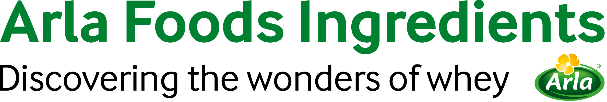 2020年11月5日新闻稿Arla Foods Ingredients发布烹饪稳定型干酪产品有机解决方案Arla Foods Ingredients发布了一款烹饪稳定型干酪产品有机功能性解决方案。这一新方案可以帮助生产商满足日益增长的对健康，天然和有机产品的市场需求。在欧洲，有机干酪产品的发布量以15.1%的年复合增长率在不断增长，且73%的欧洲消费者表示，若有机乳制品更加普及，他们将会购买更多此类产品 。与此同时，在烹饪中能够保持稳定的干酪产品——如烤干酪和芝士薯条亦愈加流行。此类产品富含蛋白质，可完美取代肉制品，并为满足不断扩大的素食和弹性素食消费者群体创造了新的机遇。目前，Arla Foods Ingredients正在为其Nutrilac®功能性蛋白系列解决方案添加一条有机产品线。该类方案可为乳制品提供多种功效，包括改善其口味、质地、绵密感和稳定性。此产品线包含Nutrilac®FO-7922 Organic——一种用以制作烹饪稳定型干酪产品的新原料。这一产品是制作烤干酪、汉堡用奶酪馅饼、芝士条、芝士块和火锅汤用芝士的理想原料，此外还可用于制造调制乳制品，并使其口感与鲜奶制品一样美味。同为有机产品的Nutrilac® FO-7922 Organic，可在高温加工状态下保持稳定，允许灵活掌握钠用量且口味宜人。此外，其还具有产出率可达100%等优势。Arla Foods Ingredients高级品类经理Claus Bukbjerg Andersen称：“当代芝士的烹饪和食用方式越来越多变，因此需要在各种烹饪形式下均能够保持稳定的产品。同时，道德因素对购买行为的影响力亦在不断增加，因而有机产品的需求量十分庞大。我们的新方案能够迎合目前所有这些市场需求。该产品将功能性优势与‘天然、健康和有机’的产品定位相结合，而后者能够提升产品对消费者的吸引力。”如需更多信息，请联系：原料联络部门Steve Harman Tel: +44 (0)7538 118079 | Email: steve@ingredientcommunications.com电话：+44（0）7538 118079 | 电子邮件：steve@ingredientcommunications.com关于Arla Foods IngredientsArla Foods Ingredients是全球乳清增值解决方案领域的领导者。我们提供从乳清中发现并提取的成分，通过开发并高效加工更天然、更具营养价值和功能性的食品，从而支持食品行业的发展。我们为全球市场提供生命早期营养原料、医用营养原料、运动营养原料、健康食品原料以及其他食品和饮料原料。选择Arla的五大理由：研发根植于公司DNA中品质卓越值得信赖支持可持续发展保障供应安全Arla Foods Ingredients是由Arla Foods 100%控股的子公司，总部设于丹麦。微信公众号：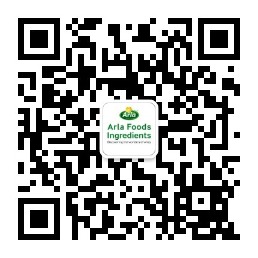 中文网站：www.arlafoodsingredients.cnLinkedIn领英主页http://www.linkedin.com/company/arla-foods-ingredientsLinkedIn领英主页（拉丁美洲）https://www.linkedin.com/showcase/arla-foods-ingredients-latin-america/